НАРУЧИЛАЦКЛИНИЧКИ  ЦЕНТАР ВОЈВОДИНЕул. Хајдук Вељкова бр. 1, Нови Сад(www.kcv.rs)ОБАВЕШТЕЊЕ О ЗАКЉУЧЕНОМ УГОВОРУ У  ПОСТУПКУ ЈАВНЕ НАБАВКЕ БРОЈ 62-16-O, партија 2Врста наручиоца: ЗДРАВСТВОВрста предмета: Опис предмета набавке, назив и ознака из општег речника набавке: набавка потрошног материјала за потребе Центра за судску медицину, токсикологију и молекуларну генетику у оквиру Клиничког центра Војводине - Потрошни материјал за припрему биолошких узорака за токсиколошке анализе33140000 – медицински потрошни материјалУговорена вредност: без ПДВ-а 13.200.000,00 динара, односно 15.840.000,00 динара са ПДВ-ом.Критеријум за доделу уговора: најнижа понуђена цена.Број примљених понуда: 1Понуђена цена: Највиша:  13.200.000,00 динараНајнижа:  13.200.000,00 динараПонуђена цена код прихваљивих понуда:Највиша:   13.200.000,00 динара Најнижа:   13.200.000,00 динараДатум доношења одлуке о додели уговора: 04.05.2016.Датум закључења уговора: 16.05.2016.Основни подаци о добављачу:„Torax Medica“ д.о.о., ул. Сомборска бр.30, Нови Сад  и „Новос“ д.о.о., ул. Цара Душана бр. 207, ЗемунПериод важења уговора: до дана у којем добављач у целости испоручи наручиоцу добра која су предмет овог уговора у максималној вредности до износа из члана 2. овог уговора, односно најдуже годину дана од дана закључења овог уговора.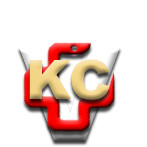 КЛИНИЧКИ ЦЕНТАР ВОЈВОДИНЕ21000 Нови Сад, Хајдук Вељка 1, Србија,телефон: + 381 21 487 22 05; 487 22 17; фаx : + 381 21 487 22 04; 487 22 16www.kcv.rs, e-mail: uprava@kcv.rs, ПИБ:101696893